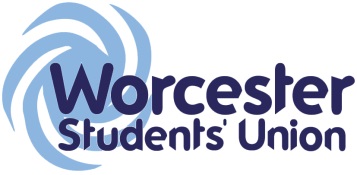 Executive Officer Report to Student CouncilOfficer Name / Role:  Debbie DoyleMature Student OfficerDate of report: 07/03/16What work have you been undertaking towards your objectives since the last meeting? Please limit this to 5 items.Meetings held with SU staff regarding Mature Student event at the end of celebration weekWorking with partner colleges regarding communication from main campus and transfer of relevant information for each campus.Continue to work with mature students to ensure they are aware of all help available to them from the university.What progress have you made on actions you have been mandated by Student Council to carry out?Partner colleges have been contacted regarding communication issues they experience with main campus and relevant information being transferred.List up to 5 other duties of note have you been carrying out within your role and state how has this been benefitting students?Students directed to A.L.F fund, after talking to monetary advise they have confirmed they have seen a marked increase in applications from mature students from all campuses.Family Fun day has been rolled out to societies and they have been asked to participate and advise me who would like to get involved and the activity they would like to run.What are the 5 key tasks you aim to get done before the next meeting?Hold meeting with Ross Renton regarding university participation in ‘Family Funday’Attend NUS women’s conference in Milton Keynes. Hold meeting with SU colleagues regarding the plan of action for the FUNDAY.If event is to be a community event then contact schools, local groups  and local businesses to establish if and how they would like to participate.What, in particular, do you want to draw to Student Council’s attention?  (This might include events/activities you’re planning, feedback from meetings you’ve attended or something you’d like Student Council to discuss or debate, for instance). Mature students have been asking what the SU and university will be doing regarding the EU referendum. 